ACTA DE EVALUACIÓN DE CANDIDATOS CONVOCATORIA CONTRATACIÓN POR ORDEN DE PRESTACIÓN DE SERVICIO PROYECTO DE INVESTIGACIÓN: INV ING 2625ACTA DE EVALUACIÓN DE CANDIDATOS CONVOCATORIA CONTRATACIÓN POR ORDEN DE PRESTACIÓN DE SERVICIO PROYECTO DE INVESTIGACIÓN: INV ING 2625ACTA DE EVALUACIÓN DE CANDIDATOS CONVOCATORIA CONTRATACIÓN POR ORDEN DE PRESTACIÓN DE SERVICIO PROYECTO DE INVESTIGACIÓN: INV ING 2625ACTA DE EVALUACIÓN DE CANDIDATOS CONVOCATORIA CONTRATACIÓN POR ORDEN DE PRESTACIÓN DE SERVICIO PROYECTO DE INVESTIGACIÓN: INV ING 2625ACTA DE EVALUACIÓN DE CANDIDATOS CONVOCATORIA CONTRATACIÓN POR ORDEN DE PRESTACIÓN DE SERVICIO PROYECTO DE INVESTIGACIÓN: INV ING 2625ACTA DE EVALUACIÓN DE CANDIDATOS CONVOCATORIA CONTRATACIÓN POR ORDEN DE PRESTACIÓN DE SERVICIO PROYECTO DE INVESTIGACIÓN: INV ING 26251. TIPO DE CONTRATACIÓN:1. TIPO DE CONTRATACIÓN:Joven InvestigadorJoven InvestigadorJoven InvestigadorJoven Investigador2. PERFIL2. PERFIL2. PERFIL2. PERFIL2. PERFIL2. PERFILIngeniero egresado de la Universidad Militar Nueva Granada con la experiencia de mínimo dos años en los procesos de investigación de la Universidad Militar Nueva GranadaIngeniero egresado de la Universidad Militar Nueva Granada con la experiencia de mínimo dos años en los procesos de investigación de la Universidad Militar Nueva GranadaIngeniero egresado de la Universidad Militar Nueva Granada con la experiencia de mínimo dos años en los procesos de investigación de la Universidad Militar Nueva GranadaIngeniero egresado de la Universidad Militar Nueva Granada con la experiencia de mínimo dos años en los procesos de investigación de la Universidad Militar Nueva GranadaIngeniero egresado de la Universidad Militar Nueva Granada con la experiencia de mínimo dos años en los procesos de investigación de la Universidad Militar Nueva GranadaIngeniero egresado de la Universidad Militar Nueva Granada con la experiencia de mínimo dos años en los procesos de investigación de la Universidad Militar Nueva Granada3. CRITERIOS DE EVALUACIÓN3. CRITERIOS DE EVALUACIÓN3. CRITERIOS DE EVALUACIÓN3. CRITERIOS DE EVALUACIÓN3. CRITERIOS DE EVALUACIÓN3. CRITERIOS DE EVALUACIÓNNOMBRE CANDIDATO 1: Camila ZayasNOMBRE CANDIDATO 1: Camila ZayasNOMBRE CANDIDATO 1: Camila ZayasNOMBRE CANDIDATO 1: Camila ZayasNOMBRE CANDIDATO 1: Camila ZayasNOMBRE CANDIDATO 1: Camila ZayasREQUISITOSCRITERIOS DE CLASIFICACIÓNCRITERIOS DE CLASIFICACIÓNCRITERIOS DE CLASIFICACIÓNCRITERIOS DE CLASIFICACIÓNCALIFICACIÓN CUALITATIVA(Cumple/Rechazado)DE HABILITACIÓNDocumentos a presentar por el candidato: La postulación deberá contener TODOS los documentos exigidos en el punto No. 10Documentos a presentar por el candidato: La postulación deberá contener TODOS los documentos exigidos en el punto No. 10Documentos a presentar por el candidato: La postulación deberá contener TODOS los documentos exigidos en el punto No. 10Documentos a presentar por el candidato: La postulación deberá contener TODOS los documentos exigidos en el punto No. 10rechazadoDE HABILITACIÓNPerfil del candidato: El candidato debe cumplir con el perfil requerido por la Universidad en la presente invitación. En caso de no cumplir con dichas condiciones incurrirá en causal de rechazo.Perfil del candidato: El candidato debe cumplir con el perfil requerido por la Universidad en la presente invitación. En caso de no cumplir con dichas condiciones incurrirá en causal de rechazo.Perfil del candidato: El candidato debe cumplir con el perfil requerido por la Universidad en la presente invitación. En caso de no cumplir con dichas condiciones incurrirá en causal de rechazo.Perfil del candidato: El candidato debe cumplir con el perfil requerido por la Universidad en la presente invitación. En caso de no cumplir con dichas condiciones incurrirá en causal de rechazo.rechazadoDE HABILITACIÓNCumplimiento de los requisitos mínimos exigibles: El candidato debe cumplir con los requisitos mínimos exigibles. En caso de no cumplir con dichas condiciones incurrirá en causal de rechazo.Cumplimiento de los requisitos mínimos exigibles: El candidato debe cumplir con los requisitos mínimos exigibles. En caso de no cumplir con dichas condiciones incurrirá en causal de rechazo.Cumplimiento de los requisitos mínimos exigibles: El candidato debe cumplir con los requisitos mínimos exigibles. En caso de no cumplir con dichas condiciones incurrirá en causal de rechazo.Cumplimiento de los requisitos mínimos exigibles: El candidato debe cumplir con los requisitos mínimos exigibles. En caso de no cumplir con dichas condiciones incurrirá en causal de rechazo.rechazado CRITERIOS DE DESEMPATE CRITERIOS DE DESEMPATE CRITERIOS DE DESEMPATE CRITERIOS DE DESEMPATE CRITERIOS DE DESEMPATE CRITERIOS DE DESEMPATECriterio 1: Criterio 1: Criterio 1: Criterio 1: Criterio 1: Criterio 1: Criterio 2:Criterio 2:Criterio 2:Criterio 2:Criterio 2:Criterio 2:CALIFICACIÓN TOTAL: 50 %CALIFICACIÓN TOTAL: 50 %CALIFICACIÓN TOTAL: 50 %CALIFICACIÓN TOTAL: 50 %CALIFICACIÓN TOTAL: 50 %CALIFICACIÓN TOTAL: 50 %ADMITIDOADMITIDOADMITIDOSI: NO: xNO: xNOMBRE CANDIDATO 2: Luisa YustresNOMBRE CANDIDATO 2: Luisa YustresNOMBRE CANDIDATO 2: Luisa YustresNOMBRE CANDIDATO 2: Luisa YustresNOMBRE CANDIDATO 2: Luisa YustresNOMBRE CANDIDATO 2: Luisa YustresNOMBRE CANDIDATO 2: Luisa YustresREQUISITOSCRITERIOS DE CLASIFICACIÓNCRITERIOS DE CLASIFICACIÓNCRITERIOS DE CLASIFICACIÓNCRITERIOS DE CLASIFICACIÓNCALIFICACIÓN CUALITATIVA(Cumple/Rechazado)CALIFICACIÓN CUALITATIVA(Cumple/Rechazado)DE HABILITACIÓNDocumentos a presentar por el candidato: La postulación deberá contener TODOS los documentos exigidos en el punto No. 10Documentos a presentar por el candidato: La postulación deberá contener TODOS los documentos exigidos en el punto No. 10Documentos a presentar por el candidato: La postulación deberá contener TODOS los documentos exigidos en el punto No. 10Documentos a presentar por el candidato: La postulación deberá contener TODOS los documentos exigidos en el punto No. 10RechazadoRechazadoDE HABILITACIÓNPerfil del candidato: El candidato debe cumplir con el perfil requerido por la Universidad en la presente invitación. En caso de no cumplir con dichas condiciones incurrirá en causal de rechazo.Perfil del candidato: El candidato debe cumplir con el perfil requerido por la Universidad en la presente invitación. En caso de no cumplir con dichas condiciones incurrirá en causal de rechazo.Perfil del candidato: El candidato debe cumplir con el perfil requerido por la Universidad en la presente invitación. En caso de no cumplir con dichas condiciones incurrirá en causal de rechazo.Perfil del candidato: El candidato debe cumplir con el perfil requerido por la Universidad en la presente invitación. En caso de no cumplir con dichas condiciones incurrirá en causal de rechazo.Rechazado Rechazado DE HABILITACIÓNCumplimiento de los requisitos mínimos exigibles: El candidato debe cumplir con los requisitos mínimos exigibles. En caso de no cumplir con dichas condiciones incurrirá en causal de rechazo.Cumplimiento de los requisitos mínimos exigibles: El candidato debe cumplir con los requisitos mínimos exigibles. En caso de no cumplir con dichas condiciones incurrirá en causal de rechazo.Cumplimiento de los requisitos mínimos exigibles: El candidato debe cumplir con los requisitos mínimos exigibles. En caso de no cumplir con dichas condiciones incurrirá en causal de rechazo.Cumplimiento de los requisitos mínimos exigibles: El candidato debe cumplir con los requisitos mínimos exigibles. En caso de no cumplir con dichas condiciones incurrirá en causal de rechazo.Rechazado Rechazado CRITERIOS DE DESEMPATECRITERIOS DE DESEMPATECRITERIOS DE DESEMPATECRITERIOS DE DESEMPATECRITERIOS DE DESEMPATECRITERIOS DE DESEMPATECRITERIOS DE DESEMPATECriterio 1: Criterio 1: Criterio 1: Criterio 1: Criterio 1: Criterio 1: Criterio 1: Criterio 2:Criterio 2:Criterio 2:Criterio 2:Criterio 2:Criterio 2:Criterio 2:CALIFICACIÓN TOTAL: 70 %CALIFICACIÓN TOTAL: 70 %CALIFICACIÓN TOTAL: 70 %CALIFICACIÓN TOTAL: 70 %CALIFICACIÓN TOTAL: 70 %CALIFICACIÓN TOTAL: 70 %CALIFICACIÓN TOTAL: 70 %ADMITIDOADMITIDOSI: SI: NO: NO: NO: NOMBRE CANDIDATO 3: Camilo Andrés CelisNOMBRE CANDIDATO 3: Camilo Andrés CelisNOMBRE CANDIDATO 3: Camilo Andrés CelisNOMBRE CANDIDATO 3: Camilo Andrés CelisNOMBRE CANDIDATO 3: Camilo Andrés CelisNOMBRE CANDIDATO 3: Camilo Andrés CelisNOMBRE CANDIDATO 3: Camilo Andrés CelisREQUISITOSCRITERIOS DE CLASIFICACIÓNCRITERIOS DE CLASIFICACIÓNCRITERIOS DE CLASIFICACIÓNCRITERIOS DE CLASIFICACIÓNCALIFICACIÓN CUALITATIVA(Cumple/Rechazado)CALIFICACIÓN CUALITATIVA(Cumple/Rechazado)DE HABILITACIÓNDocumentos a presentar por el candidato: La postulación deberá contener TODOS los documentos exigidos en el punto No. 10Documentos a presentar por el candidato: La postulación deberá contener TODOS los documentos exigidos en el punto No. 10Documentos a presentar por el candidato: La postulación deberá contener TODOS los documentos exigidos en el punto No. 10Documentos a presentar por el candidato: La postulación deberá contener TODOS los documentos exigidos en el punto No. 10CumpleCumpleDE HABILITACIÓNPerfil del candidato: El candidato debe cumplir con el perfil requerido por la Universidad en la presente invitación. En caso de no cumplir con dichas condiciones incurrirá en causal de rechazo.Perfil del candidato: El candidato debe cumplir con el perfil requerido por la Universidad en la presente invitación. En caso de no cumplir con dichas condiciones incurrirá en causal de rechazo.Perfil del candidato: El candidato debe cumplir con el perfil requerido por la Universidad en la presente invitación. En caso de no cumplir con dichas condiciones incurrirá en causal de rechazo.Perfil del candidato: El candidato debe cumplir con el perfil requerido por la Universidad en la presente invitación. En caso de no cumplir con dichas condiciones incurrirá en causal de rechazo.Cumple Cumple DE HABILITACIÓNCumplimiento de los requisitos mínimos exigibles: El candidato debe cumplir con los requisitos mínimos exigibles. En caso de no cumplir con dichas condiciones incurrirá en causal de rechazo.Cumplimiento de los requisitos mínimos exigibles: El candidato debe cumplir con los requisitos mínimos exigibles. En caso de no cumplir con dichas condiciones incurrirá en causal de rechazo.Cumplimiento de los requisitos mínimos exigibles: El candidato debe cumplir con los requisitos mínimos exigibles. En caso de no cumplir con dichas condiciones incurrirá en causal de rechazo.Cumplimiento de los requisitos mínimos exigibles: El candidato debe cumplir con los requisitos mínimos exigibles. En caso de no cumplir con dichas condiciones incurrirá en causal de rechazo.Cumple Cumple CRITERIOS DE DESEMPATECRITERIOS DE DESEMPATECRITERIOS DE DESEMPATECRITERIOS DE DESEMPATECRITERIOS DE DESEMPATECRITERIOS DE DESEMPATECRITERIOS DE DESEMPATECriterio 1: Criterio 1: Criterio 1: Criterio 1: Criterio 1: Criterio 1: Criterio 1: Criterio 2:Criterio 2:Criterio 2:Criterio 2:Criterio 2:Criterio 2:Criterio 2:CALIFICACIÓN TOTAL: el candidato cumple a cabalidad los criterios de la convocatoria. CALIFICACIÓN TOTAL: el candidato cumple a cabalidad los criterios de la convocatoria. CALIFICACIÓN TOTAL: el candidato cumple a cabalidad los criterios de la convocatoria. CALIFICACIÓN TOTAL: el candidato cumple a cabalidad los criterios de la convocatoria. CALIFICACIÓN TOTAL: el candidato cumple a cabalidad los criterios de la convocatoria. CALIFICACIÓN TOTAL: el candidato cumple a cabalidad los criterios de la convocatoria. CALIFICACIÓN TOTAL: el candidato cumple a cabalidad los criterios de la convocatoria. ADMITIDOADMITIDOADMITIDOSI: xSI: xSI: xNO: CANDIDATO ELEGIDO: Camilo Andrés Celis CANDIDATO ELEGIDO: Camilo Andrés Celis CANDIDATO ELEGIDO: Camilo Andrés Celis CALIFICACIÓN OBTENIDA: 100 %CALIFICACIÓN OBTENIDA: 100 %CALIFICACIÓN OBTENIDA: 100 %OBSERVACIONES:  El candidato elegido cumple con todos los criterios definidos en la convocatoria. OBSERVACIONES:  El candidato elegido cumple con todos los criterios definidos en la convocatoria. OBSERVACIONES:  El candidato elegido cumple con todos los criterios definidos en la convocatoria. Ciudad y fecha: 21 de marzo de 2018Hora: 2: 00 p.m.Lugar: Oficina Vicedecanatura FACING SBFirma,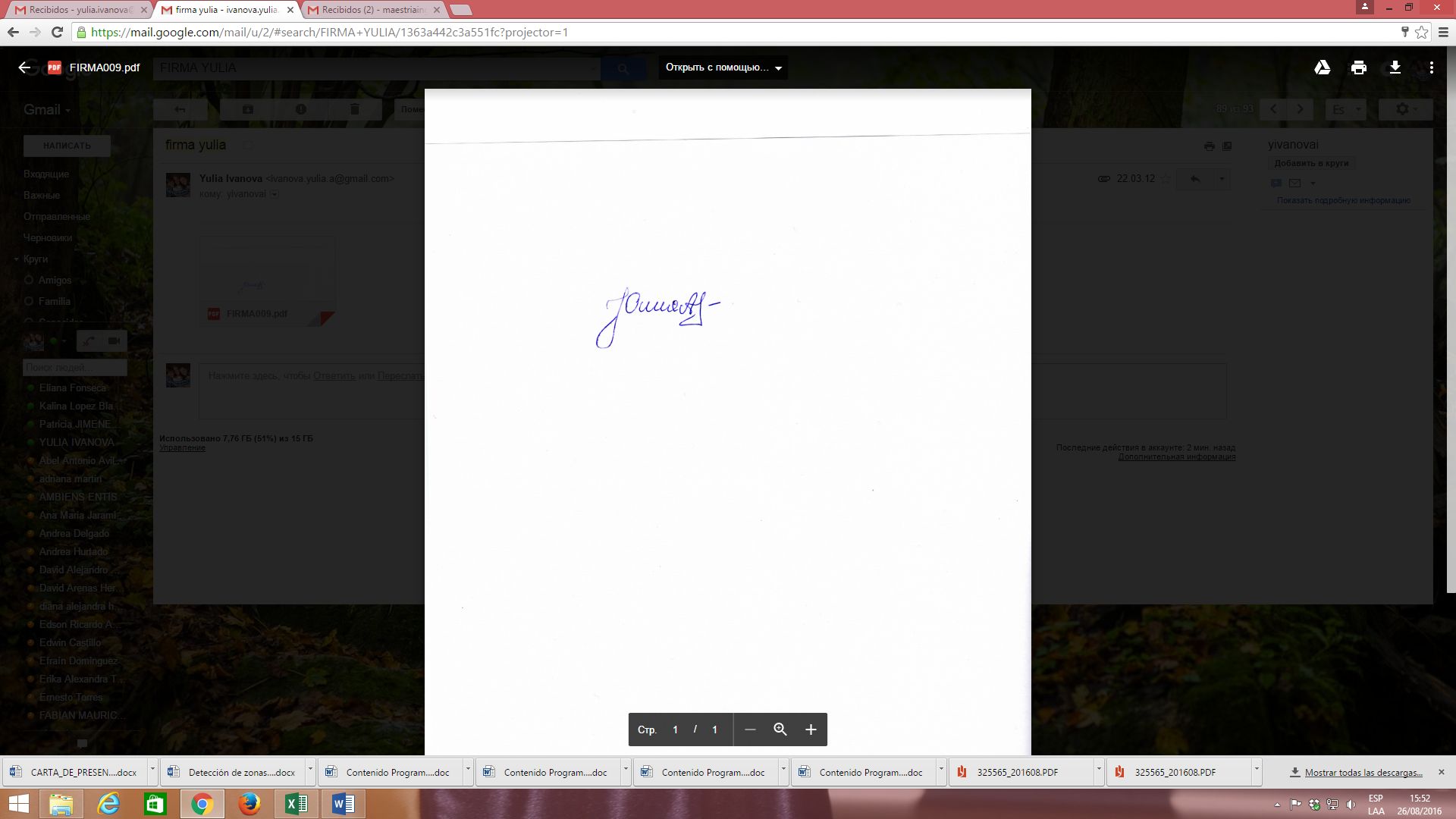 ______________________________________Nombre INVESTIGADOR PRINCIPAL Proyecto de Investigación (INV ING 2565)Firma,______________________________________Nombre INVESTIGADOR PRINCIPAL Proyecto de Investigación (INV ING 2565)Firma,______________________________________Nombre INVESTIGADOR PRINCIPAL Proyecto de Investigación (INV ING 2565)